WHEREAS, the number of candidates filing a Declaration of Intent and Oath of Candidacy for the open trustee position on the  School Board of Trustees, District No. ,  County, State of Montana is equal to or less than the number of positions to be elected, the trustee election is not necessary.THEREFORE, the necessary 30-day notice is hereby given that the  School District No. ,  County, State of Montana, Trustee Election is cancelled.DATED this 31st day of March 2022Election Administrator:  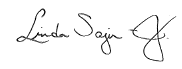 Signature:  